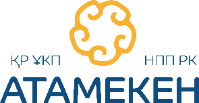 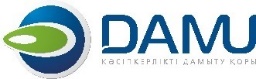 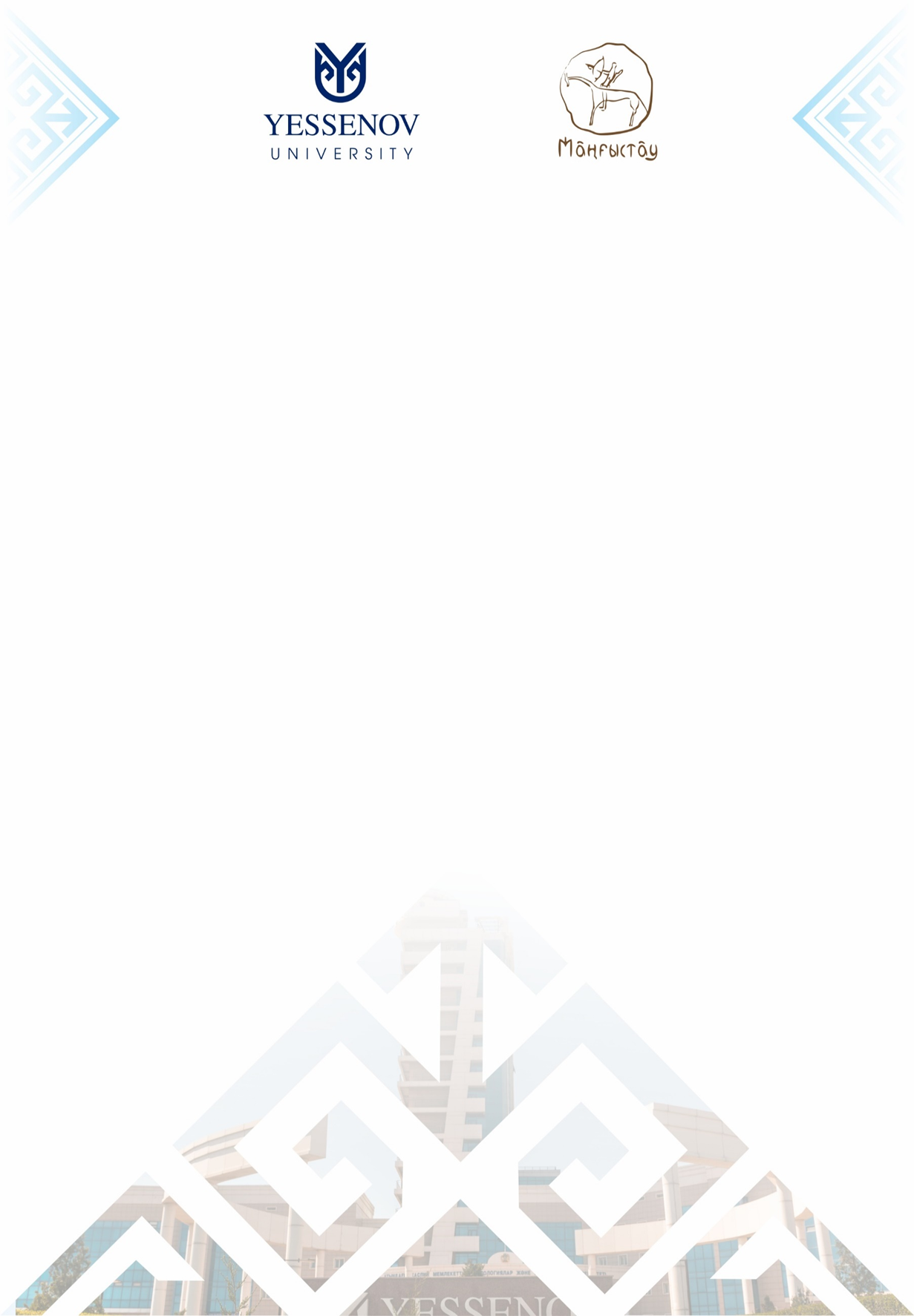 ИНФОРМАЦИОННОЕ ПИСЬМОYessenov University приглашает Вас принять участие в Международной научно-практической конференции «Вызовы и тренды зеленой экономики: казахстанский и зарубежный аспект», для поиска решений построения устойчивой и эффективной модели экономики, основанной на переходе страны на устойчивый путь развития.Устойчивое развитие в условиях формирования «зеленой экономики», возможно при сохранении равновесия между тремя основными составляющими: экономический рост, социальная ответственность и экологический баланс, в контексте достижения углеродной нейтральности, поэтому к участию на конференции приглашаются: зарубежные ученые, работники министерств и ведомств Республики Казахстан, представители бизнес-структур, научные работники, ученые-экономисты, экологи, энергетики, преподаватели вузов экономического, экологического, технологического, правового профиля, студенты магистранты и докторанты вузов, слушатели бизнес-школ.Срок проведения: 26 марта 2024 годаМесто проведения: г. Актау, 32 мкр., главный корпусРабочие языки: казахский, русский и английский.Целью конференции является объединение ученых и специалистов для обсуждения актуальных проблем в области достижения экономического роста; поиск инновационных моделей, обеспечивающих гармоничное развитие природы и человека, предусматривающих качественное изменение моделей производства и потребления; интеграция «зеленых принципов» в систему стратегического планирования и бюджетирования, экологизацию бизнеса и инфраструктуры. Задачи:1.Обзор и анализ международных и казахстанских стратегий развития, а также определение ключевых вызовов и барьеров на пути к зеленой экономике;2.Определение приоритетных направлений развития инструментов финансирования зеленой экономики в Казахстане, оценка потенциала имплементации мирового передового опыта в казахстанскую практику;3 Повышение осведомленности и вовлеченности stakeholders в вопросах реализации мероприятий по масштабированию зеленой экономики.В рамках конференции будут проходить следующие мероприятия:9.00 – 10.00 - Экскурсия по Yessenov University10.00 – 13.00 - Открытие конференции. Пленарное заседание13.00 – 14.00 - Обеденный перерыв14.00 – 17.00 - Международная научно-практическая конференция «Вызовы и тренды зеленой экономики: казахстанский и зарубежный аспект» (по секциям)17.00 – 18.00 - Подведение итогов. Закрытие конференцииДля участия в конференции необходимо до 18 марта 2024 года представить статью, оформленную согласно приведенным ниже требованиям. на электронную почту соответствующей секции:По итогам конференции будет сформирован электронный сборник материалов и размещен на сайте Yessenov University. Форма проведения конференции – офлайн, онлайн.ПРАВИЛА ОФОРМЛЕНИЯ ПУБЛИКУЕМОГО МАТЕРИАЛАДоклады представляются в электронной форме (по электронной почте вложением) с расширением doc или rtf. Файл с материалом должен быть назван по сокращенному названию организации  и по фамилии первого автора, с указанием номера секции  (например: секция № 1., Ivanov.doc).Публикуемый материал: обязательно должен содержать УДК, аннотацию, ключевые слова, текст должен быть набран в редакторе Word 6.0, формат листа – А4, шрифт Times New Roman Cyr, размер букв 12, поля 2,5 см со всех сторон.Название доклада: прописными буквами, центрировано; авторы: фамилия и инициалы (титулы не указываются), полное название организации с указанием ведомственной принадлежности – центрировано. Текст выровнен по ширине; интервал одинарный; абзацный выступ – 1,5 см. Текст отделен от шапки доклада одной пустой строкой. Объем тезисов для ППС– 2-6 стр., для студентов – 3-4 стр.Иллюстрации: рисунки, фотографии и таблицы должны быть вставлены в текст. Подписи к рисункам и фотографиям располагаются под ними после пропуска одного интервала, печатаются обычным шрифтом размером 12 pt, по центру, рисунки нумеруются (например: Рисунок 3 Изменение состояния системы со временем). Таблицы печатаются средствами редактора Word. Названия таблиц располагаются над таблицей, печатаются обычным шрифтом размером 12 pt, выравнивание по ширине, таблицы нумеруются (например: Таблица 2 − Значения параметров модели).Формулы: выполняются в редакторе формул Microsoft Equation, (переменные имеют курсивное начертание, размеры: обычный – 12 pt, крупный индекс – 10 pt, мелкий индекс – 7 pt, крупный символ – 22 pt, мелкий символ – 12 pt), абзацный отступ - нет, выравнивание - по центру страницы, при необходимости формулы нумеруются справа. Расшифровка обозначений помещается после формулы, абзацный отступ – нет.Ссылки на литературу следует указывать в квадратных скобках [1, 2] в порядке цитирования в тексте.Список литературы размещается в конце текста и отделяется пустой строкой. После заголовка «ЛИТЕРАТУРА» – пропуск строки, заголовок центрирован, шрифт жирный – 12 pt. В списке литературы указываются фамилии и инициалы авторов, название работы. Для монографий указываются город, издательство, год, количество страниц; для журнальных статей – название журнала, год, том, номер (выпуск), страницы; для статей из сборников – наименование сборника, город, издательство, год, страницы; для электронных источников информации – ссылка на соответствующий сайт, не более 3-х.ПРАВИЛА ОФОРМЛЕНИЯ ПУБЛИКУЕМОГО МАТЕРИАЛАОбразец оформления статьи на Международную научно-практическую конференцию «Вызовы и тренды зеленой экономики: казахстанский и зарубежный аспект»Образец оформления статьи на Международную научно-практическую конференцию студентов и молодых ученыхПРИЕМ ДОКЛАДОВ ЗАКАНЧИВАЕТСЯ 23 МАРТА 2024 ГОДА.АДРЕСА И КОНТАКТНЫЕ ТЕЛЕФОНЫ130003, Республика Казахстан, г. Актау, 32 мкрн., зд. Yessenov University«Финансы», кабинет Е401Телефон для справок: +7 701 398 1367, +7 705 201 4318БУДЕМ РАДЫ ВАШЕМУ УЧАСТИЮ!№Наименование секции конференцииСекретарьe-mailКонтактные данные1Экономико-правовые, социальные аспекты обеспечения зеленого финансирования и продовольственной безопасности Петросянц Т.В.tatyana.petrossyantc@yu.edu.kz+770520143182Технологии в «синей» экономикеПетросянц Т.В.tatyana.petrossyantc@yu.edu.kz+770520143183Зеленые инвестиции и возобновляемые источники энергииШодыраева Ш.К.shynar.shodyrayeva@yu.edu.kz+777850854574Туристический потенциал реализации концепции «зеленой» экономикиШодыраева Ш.К.shynar.shodyrayeva@yu.edu.kz+77785085457